أداة التقييم الذاتي للإحصاءات البيئية (ESSAT)الجزء الأول: البعد المؤسسي للإحصاءات البيئيةفي دعم إطار تطوير إحصاءات البيئية(FDES 2013)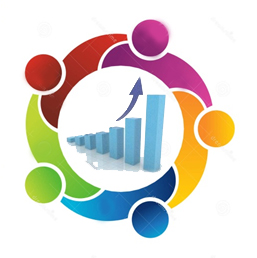 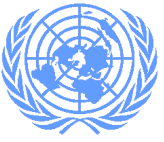 إعداد: شعبة الإحصاءات في الأمم المتحدة  27يونيو 2016 الإصدار 1.0تاريخ البداية (يوم /شهر/سنة): __________________________________________     تاريخ الإنجاز (يوم /شهر/سنة):   _____________     الدولة:  ــــــــــــــــــــــــــــــــــــبيانات تعريفية عن المؤسسةأ1. اسم وصفة الشخص والمؤسسة المسؤولة عن انجاز التقييم الذاتيأ2. الأشخاص والمؤسسات الأخرى المتعاونةيرجى إضافة اية مؤسسات أخرى حسب الضرورةملاحظات ب-قائمة السياسات ذات الصلة بالبيئةب 1.  هل يوجد سياسات محددة ذات صلة بالبيئة او استراتيجيات معمول بها حاليا، مثل حماية البيئة / الاستدامة، التنمية المستدامة (استراتيجية وطنية للتنمية المستدامة)، الاقتصاد الأخضر / النمو الأخضر، تغير المناخ ...الخ؟    نعم (أذكر قائمة السياسة أو الاستراتيجية والجهة المسؤولة عن التنفيذ)  لاب 2. رتب أهم القضايا البيئية الوطنية. (ع = أهمية عالية، م = أهمية معتدلة، ق = أهمية قليلة؛ غ. م = ليست ذات صلة (غير ملائمة)، ل.ي= لا ينطبق.ملاحظات: ت – نظام الإحصاء الوطني والمسؤوليات القانونية لهات1. هل يوجد لائحة او قانون احصائي عامل؟  نعم   لا          ت2. هل يوجد مؤسسات مكلفة رسميا بإصدار الإحصاءات الرسمية؟ نعم (حدد ما هي المؤسسات) لات 3. هل يوجد أي نظام إحصاءات وطنية عامل؟ نعم لا      انتقل الى ت 6 	           ت 4. من هي المؤسسة المسؤولة عن تنسيق نظام الإحصاءات الوطنية؟           ت 5. ما المؤسسات الأخرى المعنية بنظام الإحصاءات الوطنية؟ ت 6.  هل يوجد خطة إحصائية وطنية / برنامج / استراتيجية عاملة (مثل الخطة الاستراتيجية لتطوير الإحصاءات)؟(إذا كان يوجد أكثر من واحدة اذكرها) نعم (حدد المؤسسة المسؤولة):   لا    انتقل الى د 1	ت7. هل الإحصاءات البيئية مشمولة في خطة الإحصاءات الوطنية /برنامج / الاستراتيجية؟ نعم  لا 	ملاحظات:  د-نظام الإحصاء البيئية والمسؤوليات القانونية لهاد1. هل يوجد أي مؤسسة مسؤولة قانونيا عن انتاج الإحصاءات البيئية؟   نعم (حدد المؤسسة)  لا        د2. هل يوجد أي نظام إحصاءات بيئية عامل؟  نعم  لا       انتقل الى د 5د3.  من هي المؤسسة المسؤولة عن نظام الإحصاءات البيئية الوطنية؟د4.  من هي المؤسسات الأخرى المشمولة او المعنية في نظام الإحصاءات البيئية الوطني؟د5. هل يوجد خطة وطنية / برنامج / استراتيجية للإحصاءات البيئية عاملة؟   نعم (حدد المؤسسة المسؤولة)  لاد6. هل يوجد إدارة، قسم او وحدة مسؤولة عن الإحصاءات البيئية في المكتب الوطني للإحصاء؟ نعم  لا   انتقل الى د 9د 7. ما هي حالة إدارة او قسم او وحدة الإحصاءات البيئية في المكتب الوطني للإحصاء؟ بالضبط مثل الإحصاءات الاقتصادية والإحصاءات الاجتماعية   ضمن الإحصاءات الاجتماعية  ضمن الإحصاءات الاقتصادية  أخرى (حدد)د 8. كم تم تخصيص موارد للإحصاءات البيئية مقارنة بمجالات الإحصاءات الاقتصادية والإحصاءات الاجتماعية في المكتب الوطني للإحصاء؟    أكثر من أي مجال احصائي اخر  مثل أي مجال احصائي اخر اقل من أي مجال احصائي اخر ملاحظات:  9. هل يوجد إدارة او قسم او وحدة مسؤولة عن الإحصاءات البيئية او المعلومات البيئية في وزارة البيئة او ما يعادله؟د10. هل يوجد مؤسسات أخرى (مثل مكتب الأرصاد الجوية، وزارة المياه) لديها إدارة إحصاءات بيئية، او قسم او وحدة او لديها مسؤولية جمع المعلومات البيئية؟ (إذا كانت الإجابة نعم، اذكرها). ملاحظات: هـ -انتاج الإحصاءات البيئيةهـ 1. هل يتم تطبيق إطار تطوير الإحصاءات البيئية (FDES) على المستوى الوطني؟  يطبق بشكل كامل  يطبق بشكل جزئي  لا يطبق  لم يطبق بعد ولكن يوجد خطة لتطبيقه ملاحظات:هـ 2. هل تم استخدام إطار تطوير الإحصاءات البيئية (FDES) او خطط لاستخدامه لتعزيز القدرات الإحصائية في مراقبة اهداف التنمية المستدامة (SDGs)؟  نعم   لاهـ 3. في أي سنة تم انتاج الإحصاءات البيئية للمرة الأولى وعرض النتائج سواء كانت نسخ ورقية او الكترونية او نشرة على الموقع الالكتروني؟ ther (specify)هـ 4. أشر الى المواضيع الرئيسية التي يتم تغطيتها على المستوى الوطني والخاصة بالإحصاءات البيئية(يمكن إيجاد التقييم التفصيلي على مستوى إحصائية في الجزء الثاني).هـ 5. ما هو الأساليب المعتادة لعرض الإحصاءات البيئية؟  هـ 6. كيف يمكن تصنيف مستوى تطور الإحصاءات البيئة الوطنية؟ (وبالرجوع الى الحواشي عن الخصائص المميزة لكل فئة)   مبلور/ مؤسس بشكل جيد      التطوير / مرحلة التزايد     طور التأسيس   المرحلة التحضيرية  غير موجود  أخرى (حدد)هـ 7. قائمة الاتفاقيات البيئية متعددة الأطراف الخاصة التي يتم الإبلاغ عنها من قبل الإحصاءات البيئية في الدولة.هـ 8. هل يتم اعداد تقارير من قبل الإحصاءات البيئية الوطنية الى المنظمات الدولية والإقليمية؟ (على سبيل المثال، شعبة الإحصاء بالأمم المتحدة / برنامج الامم المتحدة للبيئة استمارة النفايات والمياه، منظمة التعاون والتنمية / مكتب الاحصاء الاوروبي عن حالة البيئة، منظمة الأغذية والزراعة الاستمارات الزراعية البيئية). نعم (حدد)أضف جداول جديدة حسب الضرورة          لاهـ 9. الى أي من الاتفاقيات والمبادرات الإقليمية أو غير الإقليمية التي تزود الدولة بتقرير إحصاءات البيئة لها؟ملاحظات: و. استخدامات الإحصاءات البيئيةو1. هل تستخدم الإحصاءات البيئية في تصميم واعداد السياسات الوطنية؟  نعم (وضح)   لاو2. هل تستخدم الإحصاءات البيئية في بناء المؤشرات البيئية ومؤشرات التنمية المستدامة؟   نعم (وضح)  لاو3. هل تستخدم الإحصاءات البيئية لتطوير الحسابات البيئية الاقتصادية؟  نعم (وضح)  لاو4. هل تستخدم الإحصاءات البيئية لإعداد مؤشرات التنمية الالفية (الهدف 7)؟  نعم (وضح)  لاو5. هل تستخدم الإحصاءات البيئية لإعداد المؤشرات المتعلقة بمؤشرات التنمية المستدامة وأهدافها؟  نعم (وضح)  لاملاحظات:ز. التعاون المشترك بين المؤسسات لإنتاج إحصاءات البيئة ز 1. هل يوجد لجنة او مجموعة عمل بين المؤسسات او فرقة عمل بغرض التنسيق في مجال انتاج الإحصاءات البيئية؟  نعم لا انتقل الى ز6ز2. هل يوجد ترتيبات او اتفاقيات رسمية (برنامج / تمويل) بغرض متابعة عمل اللجنة او مجموعة العمل بين المؤسسات او فرقة العمل؟  نعم (وضح) لا انتقل الى ز6ز3. ما هي المؤسسات التي لها أعضاء في اللجنة او مجموعة العمل بين المؤسسات او فرقة العمل؟ز4. ما هو معدل دورية الاجتماعات للجنة او مجموعة العمل بين المؤسسات او فرقة العمل؟أضف الطارئة (كلما كان ذلك ضروريا)ز5. هل يوجد لجنة فنية او مجموعة العمل بين المؤسسات او فرقة العمل تركز على مواضيع معينة في الإحصاءات البيئية؟  نعم (عدد المواضيع الخاصة بإحصاءات البيئة) لاز6. هل يوجد منتدى حيث يلتقي فيه منتجو ومستخدمو الإحصاءات البيئية بغرض مناقشة المواضيع والاوليات الخاصة بالدولة؟  نعم  لاز7. ما هي العوائق الرئيسية أمام التعاون بين المؤسسات لإنتاج إحصاءات البيئة؟ (اختر من بين الخيارات الموجودة)  لا توجد موارد لعقد اجتماعات دورية (بنية تحتية، وسائل نقل)  لا يوجد وقت  الجدوى غير كافية من منافع التعاون  ليست أولوية للمؤسسة  لا توجد سياسات   تداخل المسؤوليات بين المؤسسات  لا يوجد لجنة منظمة  سرية البيانات  أخرى (حدد)ملاحظات:ح. توفر واحتياجات الإحصاءات البيئية من المواردح1. أذكر الموارد التي خصصت في آخر سنة متوفرة لإدارة أو قسم او وحدة الإحصاءات البيئية: ح2.  هل الموارد ثابتة او بالزيادة أو بالنقصان مع مرور الوقت؟ملاحظات:ط. الشبكة الإقليمية والدولية ط1. هل يشارك مكتب الإحصاء الوطني في المجموعات التالية؟  مجموعة خبراء إحصاءات البيئة، شعبة إحصاء الأمم المتحدة (UNSD)  مجموعة أو فريق او منتدى خبراء البيئة الإقليمية (حدد)  أخرى (حدد الاسم)ط2. هل تشارك وزارة البيئة او ما يعادلها بالأنشطة التالية؟  مجموعة خبراء إحصاءات البيئة، شعبة إحصاء الأمم المتحدة (UNSD)  مجموعة أو فريق او منتدى خبراء البيئة الإقليمية (حدد)  أخرى (حدد الاسم)ملاحظات:ي. المساعدة الفنية والتدريبي1. هل طلبت الدولة الحصول على مساعدة فنية (على سبيل المثال، مساعدة على المدى القصير، مقترحات للمشاريع) أو بناء القدرات في مجال الإحصاءات البيئية من المنظمات (على سبيل المثال، شعبة الإحصاءات بالأمم المتحدة واللجان الإقليمية للأمم المتحدة، برنامج الأمم المتحدة الإنمائي، برنامج الأمم المتحدة والبنك الدولي وبنوك التنمية الإقليمية والمؤسسات الإقليمية ووكالات التنمية الدولية) أو الدول التي تدعم تطوير الإحصاءات الوطنية؟  المساعدة التي طلبتها وما حصلت عليه من تلك المنظمة أو الموارد الخاصة بالدولة (تحديد الجهة)      المساعدة التي طلبتها وما حصلت عليه من الموارد الخارجية إلى تلك المنظمة أو الدولة (المانحة / المشروع)  المساعدة طلبت ولكن لم يتم الحصول عليها حتى الآن (السبب الرئيسي) لا انتقل الى ي3.ي2. أي نوع من المساعدة حصلت عليها الدولة من المنظمات أو الدول من حيث المساعدة الفنية وبناء القدرات في مجال الإحصاءات البيئية؟ي3. هل وفرت الدولة المساعدة الفنية للدول الأخرى في مجال الإحصاءات البيئية (على سبيل المثال، المساعدة على المدى القصير، مقترحات للمشاريع) أو بناء القدرات من خلال المنظمات الدولية والإقليمية (على سبيل المثال، شعبة الإحصاءات في الأمم المتحدة واللجان الإقليمية للأمم المتحدة، برنامج الأمم المتحدة للبيئة (UNEP)؟     نعم  لاي4. ما هو نوع المساعدة الذي قدمته الدولة مباشرة للدول الأخرى في مجال المساعدة الفنية وبناء القدرات في مجال الإحصاءات البيئية؟ملاحظات:ك. مستقبل العمل في إحصاءات البيئة   ك1. ما هي المجالات التي يجري التخطيط لها لتعزيز وتطوير برامج او وحدات او أنشطة خاصة بإحصاءات البيئة في الدولة؟ك 2. ما هي الأدوات الرئيسية التي من خلالها يتطلب تقديم المساعدة الفنية وبناء القدرات في الدولة لتطوير إحصاءات البيئة؟  أدلة / مرشد فني باللغة المستخدمة في الدولة  ورش عمل إقليمية / تحت اقليمية  ورش عمل وطنية   زيارات دول / زيارات استطلاعية   مشاورات ثنائية   التعلم الالكتروني  الشبكات أخرى (اوصف)ك 3. ما هي أهم المجالات التي تحتاج فيها الدولة الى المساعدة الفنية وبناء القدرات لتطوير إحصاءات البيئة؟ [على سبيل المثال، المياه، والطاقة، والكوارث، والموارد الطبيعية والانبعاثات وتركيز الملوثات، والمسوح البيئية، ونظم المعلومات الجغرافية] حدد:ك 4. هل هناك أنواع أخرى من الضروريات بحاجة لها الدولة لتطوير الإحصاءات البيئية؟النهايةملاحظات:الاسمالوظيفةالمؤسسةالبريد الالكترونيالموقع الالكترونيرقم الهاتفالمدينةالاسمالوظيفةالمؤسسةالبريد الالكترونيالموقع الالكترونيرقم الهاتفالمدينةالاسمالوظيفةالمؤسسةالبريد الالكترونيالموقع الالكترونيرقم الهاتفالمدينةالاسمالوظيفةالمؤسسةالبريد الالكترونيالموقع الالكترونيرقم الهاتفالمدينةالاسمالوظيفةالمؤسسةالبريد الالكترونيالموقع الالكترونيرقم الهاتفالمدينةتغير استخدام الأرضإدارة النفاياتفقدان التنوع الحيويإزالة الغاباتندرة المياهنوعية المياه العذبةنوعية مياه البحرارتفاع مستوى سطح البحرالتغير المناخياستنفاذ الموارد الطبيعيةنوعية الهواءتدهور التربةمعالجة المياه العادمةأخرى (حدد) اسم الخطة/ البرنامج/الاستراتيجيةالفترةالمؤسسة المسؤولةالموقع الالكترونياسم الخطة/ البرنامج/الاستراتيجيةالفترةالمؤسسة المسؤولةالموقع الالكترونياسم الإدارة او القسم او الوحدةمعلومات بيئيةإحصاءات بيئيةنعمعنوان الموقع الإلكتروني البريد الإلكترونيضابط الاتصال، وظيفتهاسم الإدارة او القسم او الوحدةاسم المؤسسةمعلومات بيئيةإحصاءات بيئيةنعمعنوان الموقع الإلكتروني البريد الإلكترونيضابط الاتصال، وظيفتهاسم الإدارة او القسم او الوحدةاسم المؤسسةالنشرة الاحصائية ________________________________________________________________باب / فصل من الكتاب الاحصائي ______________________________________________________أخرى (حدد) __________________________________________________________________تغير استخدام الارضإدارة النفاياتخسارة التنوع الحيويإزالة الغاباتندرة المياهنوعية المياه العذبةنوعية مياه البحرارتفاع مستوى البحرالتغير المناخياستنفاذ الموارد الطبيعيةنوعية الهواءتدهور التربةمعالجة المياه العادمة  أخرى (حدد)رقميةورقيةموقع الكترونيالمنتجنشرة إحصاءات بيئيةفصل في نشرة متعددة المواضيع الإحصائية / الكتاب الاحصائي السنويمنشورات حسب الموضوعقاعدة بياناتجداول / بيانات مجدولةخرائطالتواصل الاجتماعية / شبكاتأخرى (وضح)ــــــــــــــــــــــــــــــــــــــــــــــــمؤسسة النقطة البؤريةضابط الارتباطقائمة الاتفاقات البيئية متعددة الأطراف☐ اتفاقية بازل ☐ اتفاقية التنوع البيولوجي ☐ اتفاقية بشأن التجارة الدولية للأنواع المهددة بالانقراض من الحيوانات والنباتات البرية (CITES)☐ اتفاقية الأنواع المهاجرة☐اتفاقية التراث العالمي ☐ بروتوكول مونتريال☐اتفاقية رامسار ☐ اتفاقية روتردام☐ اتفاقية استكهولم☐ اتفاقية الأمم المتحدة لمكافحة التصحر☐ اتفاقية الأمم المتحدة لقانون البحار☐ اتفاقية الأمم المتحدة الإطارية بشأن تغير المناخ☐ أخرىــــــــــــــــــــــــــــــــــــــــــــــــــــ☐ أخرىــــــــــــــــــــــــــــــــــــــــــــــــــــالمؤسسة المرسلةالمؤسسة المستجيبةالمواضيع او المتغيرات المسجلةدوريتهاالمؤسسة المرسلةالمؤسسة المستجيبةالمواضيع او المتغيرات المسجلةدوريتهاالمؤسسة المرسلةالمؤسسة المستجيبةالمواضيع او المتغيرات المسجلةدوريتهاعدد المرات في السنةاسم المنتدى:المؤسسات الأعضاء:                      نعم                       لاعاملة هل هي رسمية (اشرح)المواردالمواردالسلطات الرئيسية المعنية بإحصاءات البيئةالسلطات الرئيسية المعنية بإحصاءات البيئةالسلطات الرئيسية المعنية بإحصاءات البيئةالمواردالمواردمكتب الإحصاء الوطنيوزارة البيئة او ما يعادلهاأخرى (حدد) (مثال وزارة الأسماك/ الزراعة/ الغابات)اخر سنة تتوفر لها معلومات (اكتب السنة التي تتوفر لها معلومات في العمود المشار اليه)اخر سنة تتوفر لها معلومات (اكتب السنة التي تتوفر لها معلومات في العمود المشار اليه)الموارد البشرية (عدد الأشخاص مكافئ دوام كامل)متخصصينالموارد البشرية (عدد الأشخاص مكافئ دوام كامل)دعمالموارد البشرية (عدد الأشخاص مكافئ دوام كامل)معدل التغير خلال 10 سنواتالموارد المالية (الميزانية التنفيذية)الميزانية المعتادةالموارد المالية (الميزانية التنفيذية)الميزانية المعتادة قبل 10 سنواتالموارد المالية (الميزانية التنفيذية)معدل التغير على الميزانية المعتادة خلال 10 سنواتالموارد المالية (الميزانية التنفيذية)الموارد الإضافية الموارد المالية (الميزانية التنفيذية)مشروع الموارد من خارج الميزانيةالموارد المالية (الميزانية التنفيذية)الموارد من خارج الميزانية قبل 10 سنواتالموارد المالية (الميزانية التنفيذية)معدل التغير على الموارد من خارج الميزانية خلال 10 سنواتأخرى (حدد)(مثل وزارة الأسماك/ الزراعة / الغابات) ــــــــــــــــــوزارة البيئة او ما يعادلهامكتب الإحصاء الوطنيتتزايدتتناقصثابتةنقاط الاهتمام والاهداف والنتائجالفترة (من يوم/شهر /سنة الى يوم/شهر /سنة او جارية)من الذي قدم المساعدةنوع المساعدة التي تم الحصول عليهاأنواع المساعدة المقدمةنقاط الاهتمام والاهداف والنتائجالفترة (من يوم/شهر /سنة الى يوم/شهر /سنة او جارية)من الذي قدم المساعدةنوع المساعدة التي تم الحصول عليهانقاط الاهتمام والاهداف والنتائجالفترة (من يوم/شهر /سنة الى يوم/شهر /سنة او جارية)من الذي قدم المساعدةنوع المساعدة التي تم الحصول عليهاالإطار القانوني (أوصف)البنية المؤسسية (أوصف)موارد الميزانية (أوصف)الموارد البشرية (أوصف)المساعدات الفنية والتدريب (أوصف)الدعم (أوصف)أخرى (أوصف)